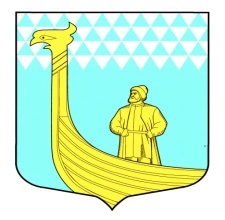                                   А  Д  М   И   Н   И  С  Т  Р  А  Ц  И  ЯМУНИЦИПАЛЬНОГО ОБРАЗОВАНИЯВЫНДИНООСТРОВСКОЕ СЕЛЬСКОЕ ПОСЕЛЕНИЕВОЛХОВСКОГО МУНИЦИПАЛЬНОГО РАЙОНАЛЕНИНГРАДСКОЙ  ОБЛАСТИ                                             Проект ПОСТАНОВЛЕНИЕдер. Вындин ОстровВолховского района, Ленинградской областиот    «   »  июня 2019 года                                                     №     Об утверждении муниципальной программы «Устойчивое функционирование объектов коммунального хозяйства муниципального образования Вындиноостровское  сельское поселение на 2019-2021 годы»
В соответствии с федеральными законами от 6 октября 2003 года № 131-ФЗ «Об общих принципах организации местного самоуправления в Российской Федерации»,   постановляю:

1.Утвердить прилагаемую муниципальную   программу «Проведение ремонтных работ на объектах коммунальной инфраструктуры  муниципального образования Вындиноостровское сельское поселение на 2019-2021»,приложение1.
2.Данное постановление подлежит официальному опубликованию в средствах массовой информации.Глава администрации                                                              М.ТимофееваПриложение 1УтвержденаПостановлением администрации МОВындиноостровское сельское поселениеот «___» _______ 2019 года  № __Муниципальная  программа
«Устойчивое функционирование на объектах коммунальной инфраструктуры  муниципального образования Вындиноостровское сельское поселение на 2019 -2021 годы»
Наименование Программы муниципальная целевая программа «Устойчивое функционирование на объектах коммунальной инфраструктуры МО Вындиноостровское сельское поселение  на  2019-2021 годы»
Нормативно-правовая база Федеральный закон от 6 октября 2003 года № 131-ФЗ «Об общих принципах организации местного самоуправления в Российской Федерации»;Федеральный закон от 30 декабря 2004 года № 210-ФЗ «Об основах регулирования тарифов организаций коммунального комплекса»
Заказчик Программы Администрация МО Вындиноостровское сельское поселение; 
Разработчик Программы  Администрации МО Вындиноостровское сельское поселение Волховского муниципального районаЦель и задачи Программы:  -развитие и модернизация коммунальных систем;-качественное и надежное обеспечение наиболее экономичным образом потребителей коммунальных услуг в соответствии с требованиями действующих норм и стандартов;-рациональное использование водных ресурсов и энергосбережения;
-обеспечение надежности работы действующих объектов коммунального хозяйства на территории муниципального образования Вындиноостровское сельское поселение Волховского муниципального района;
Сроки реализации Программы 2019-2021 годы

Ожидаемые результаты снижение уровня износа объектов коммунальной инфраструктуры;
-повышение качеств предоставления коммунальных услуг;-улучшение экологической ситуации;-снижение себестоимости производства, транспортировки услуг;
Исполнители Программы: Администрация МО Вындиноостровское сельское поселение; руководители организаций коммунального комплекса;
Финансовое обеспечение Программы:* Объём финансирования Программы корректируется ежегодно на очередной финансовый год
Введение
Муниципальная программа «Устойчивое функционирование на объектах коммунальной инфраструктуры администрации Вындиноостровское сельское поселение на МО 2019-2021 годы» (далее Программа) разработана  с целью развития систем коммунальной инфраструктуры, повышения надежности и эффективности работы систем жилищно-коммунального хозяйства на территории муниципального образования Вындиноостровское сельское поселение и включает в себя комплекс мероприятий, повышающих надежность функционирования работы коммунальных систем жизнеобеспечения, качество коммунальных услуг для населения. В связи с тем, что Генеральный план развития сельского поселения  находится в стадии завершения, основной задачей комплексного развития систем коммунальной инфраструктуры на период до 2021 года является повышение надежности и качества функционирования существующих коммунальных систем.В числе основных целей разработки настоящей Программы следует в первую очередь отметить следующее:
-модернизация и развитие коммунальных систем на территории муниципального образования Вындиноостровское сельское поселение;-повышение качества и надежности, оказываемых потребителям коммунальных услуг;
энергосбережение и рациональное использование ресурсов.-реализация мероприятий по основным направлениям предлагаемой Программы позволит решить такие приоритетные задачи развития коммунальной сферы муниципального образования, как обновление материальной базы субъектов коммунальной инфраструктуры, повышение надежности и эффективности их функционирования, а также позволит четко обозначить направление структурных преобразований данной сферы экономики и улучшить экологическую обстановку на территории муниципального образования.
1.Характеритистика проблемы, на решение которой направлена Программа:
Устойчивое функционирование жилищно-коммунального комплекса является одним из условий жизнеобеспечения муниципального образования.За последние годы жилищно-коммунальная сфера Российской Федерации в связи с проводимыми реформами претерпела существенные преобразования, при этом изменения произошли и в сфере жилищно-коммунального комплекса муниципального образования, а именно полномочия сосредоточены на уровне сельского поселения. Недостаточное финансирование жилищно-коммунального комплекса привело к резкому увеличению износа основных фондов. Средний уровень износа инженерных коммуникаций характеризуется высокой аварийностью, низким коэффициентом полезного действия мощностей и большими потерями энергоносителей.Информация об инженерных сетях на территории муниципального образования Вындиноостровское сельское поселение представлена в таблице: 
Водоснабжение.  Собственником имущественного комплекса по предоставлению населению услуги по водоснабжению является Правительство Ленинградской области. Основным источником хозяйственно-питьевого водоснабжение муниципального образования Вындиноостровское сельское поселение является центральный водопровод  протяженностью , функционирующий от ВОС производительностью   . куб. с забором воды  из реки Волхов и для технологических нужд работы центральной газовой котельной производительность 5 МВт.  Потребление воды  на хозяйственно-питьевые цели – 135 тыс. куб. м в год. Объём забора поверхностных вод из р. Волхов для технологических нужд котельной составляет  около 29  тыс. куб.м в год.
Уличные водопроводные сети протяженностью  с тупиковой разводкой, износ сетей водоснабжения составляет  88%, материал труб – чугун, сталь, ПВХ. Удельное водопотребление -  182 литра в сутки на человека. Качество воды соответствует требованием СаНПиН 2.1.4. 1074-01 «Питьевая вода».Основная часть населения  (около 60%) проживает в многоквартирном жилом фонде, водоснабжение осуществляется из центрального водопровода..
Протяженность канализационной сети – 14  км, в том числе напорных коллекторов – . Сточные воды от населения и промышленных предприятий в объеме 84  тыс. куб. м поступают на биологические очистные сооружения, расположенные у деревни Плотичное на расстоянии 3,7  км от деревни Вындин Остров, где проходят полную биологическую очистку. 
Мощность очистных сооружений составляет 750  куб. м. в сутки. Износ канализационных сетей составляет   90 %.     Теплоснабжение. Обеспечение теплом жилого фонда и прочих потребителей муниципального образования Вындиноостровское сельское поселение осуществляется от центральной газовой котельной деревни Вындин Остров, оборудованной двумя  котлами КВ-ГМ  2,5-95.
Установленная мощность всех источников теплоснабжения составляет 4,5 Гкал/час. Выработка тепловой энергии за год составляет  6800 Гкал. Основную отопительную нагрузку несут 3 водогрейных котла (топливо – природный газ).
Основными проблемами теплоснабжения является следующие:
  модификации.
Транспортировка тепла от котельных производится по магистральным и распределительным тепловым сетям. Теплоносителем для систем отопления и вентиляции является вода с t = 95-70С и с t = 60С для горячего водоснабжения. Система теплоснабжения 2-х трубная, надземная и подземная прокладка, закрытая, общая протяженность тепловых сетей – 1,89  км в двухтрубном исполнении, износ составляет  15 %, в результате чего имеются незначительные потери тепловой энергии в тепловых сетях, в связи с этим  необходимо произвести замену магистральных тепловых  сетей и произведение работ по тепловой изоляции современными полиуретановыми материалами..Эксплуатацию и надзор за техническим состоянием тепловых сетей осуществляет теплоснабжающая организация ООО «ЛОТС»
Электроснабжение. Электроснабжение потребителей по муниципальному образованию Вындиноостровское сельское поселение в настоящее время осуществляется от систем открытого акционерного общества «Ленэнерго»  по ВЛ-110 кВ через понижающие подстанции (21 шт.) 10 КВ/0,4 КВт  по отходящим кабельным и воздушным линиям 0,4 кВ ПАО «Ленэнерго» филиала Новоладожские электросети.   
 Жилищный фондВ настоящее время общая площадь жилищного фонда  составляет 19,2 тыс.кв. м. Наибольшую долю занимает жилищный фонд, находящийся в личной собственности.
Структура жилищного фонда по форме собственности имеет тенденцию к сокращению доли муниципального фонда за счет роста доли жилья, находящегося в личной собственности.  На одного жителя муниципального образования Вындиноостровское сельское поселение приходится 18,6 кв.жилой площади.В жилом фонде муниципального образования Вындиноостровское сельское поселение водопроводом оборудовано 81% общей площади жилищного фонда ( включая частный жилой фонд деревни  Вындин Остров, Гостинополье, Бор), канализацией –62 %, горячим водоснабжением – 58%,, центральным отоплением –94 %.    Проблемами в многоквартирном жилом фонде является:- высокий коррозийный износ подвальной разводки систем тепло-водо -снабжения и водоотведения;- в связи с длительным сроком эксплуатации многоквартирного жилого фонда внутренние системы электроснабжения находятся в ветхом состоянии и не соответствуют   современным Правилам безопасной эксплуатации систем электроснабжения.Необходимо провести реконструкцию внутренних систем электроснабжения 70% многоквартирного жилого фонда.
2.Основные цели и задачи Программы, срок ее реализации
Основной целью программы является создание условий для приведения инженерной инфраструктуры в соответствие со стандартами качества, обеспечивающими комфортные условия проживания и улучшения экологической обстановки.
Программа направлена на снижение уровня износа инженерной инфраструктуры, повышение качества предоставления коммунальных услуг, улучшение экологической ситуации. Программа направлена на обеспечение надежного и устойчивого обслуживания потребителей коммунальных услуг, снижение сверхнормативного износа объектов инженерной инфраструктуры, модернизацию этих объектов путем внедрения ресурсо- энергосберегающих технологий, разработку и внедрение мер по стимулированию эффективного и рационального хозяйствования организаций коммунального комплекса, привлечение внебюджетных источников, улучшение экологической ситуации.

3.Перечень программных мероприятий;
Программа включает в себя ряд мероприятий, направленных на улучшение качества предоставляемых коммунальных услуг по теплоснабжению, водоснабжению и водоотведению.
Мероприятия Программы и затраты на их реализацию приведены в приложении к Программе.

4.Ресурсное обеспечение Программы
Финансирование мероприятий Программы осуществляется за счет средств бюджета  поселения и бюджетов других уровней.5.Механизм реализации  Программы
Текущее управление Программой осуществляется Главой администрации муниципального  образования; Механизм реализации Программы базируется на принципе достижения целей Программы за счёт выполнения вошедших в нее мероприятий.-участие муниципального образования в региональных, районных программах при 5% софинансировании за счет средств местного бюджета.
 
6.Оценка социально-экономической эффективности Программы
Реализация мероприятий, предусмотренных Программой, позволит:
снизить уровень износа объектов коммунальной инфраструктуры;
-повысить качество предоставления коммунальных услуг;
улучшить экологическую ситуацию;
-повысить надежность работы инженерных систем жизнеобеспечения;
-повысить энергоэффективность  коммунального обслуживания. Приложение
к муниципальной   программе
«Устойчивое функционирование на объектах
коммунальной инфраструктуры
МО Вындиноостровское СП
на 2019-2021 годы»Мероприятия ПрограммыИсточникифинансированияФинансовые средстватыс. руб.,всегоВ том числе по годамВ том числе по годамВ том числе по годамИсточникифинансированияФинансовые средстватыс. руб.,всего201920202021Средства бюджета  МО Вындиноостровское СПСредства бюджетов других уровней и внебюджетных источниковИнженерные сетиПротяженность, кмВ т.ч ветхиеВ т.ч ветхиеИнженерные сетиПротяженность, км            км%Тепловые сети1,8920,3 152019 год2019 год2019 год2019 год2019 год2019 год1  ремонт теплотрассы от   от дома № 4 до дома № 1Администрация126,824 2536,485 0,00 0,00                                      2020 год                                      2020 год                                      2020 год                                      2020 год                                      2020 год                                      2020 год1  ремонт участка теплотрассы от   теплоцентра до детского садика D 57 мм  ППУПЭ изоляции протяженостью 108 мАдминистрация336,00  336,00 0,002 Приобретение автономного источника питания( дизель-генератораадминистрация 52,091989,7470,000,00 3приобретение резервуара аварийной подпиточной тепловой сети200,00200,002021 год2021 год2021 год2021 год2021 год2021 год2021 год1Замена котла водогрейного отопительного КВГМ 2,5-95Администрация295,005605,000,000,002замена участка теплотрассы от   протяженностью 68 м до Дома Культуры D 57 мм  ППУОЦ изоляции  Администрация180,0180,00,00итого:1 189,929 131,23516,0200,00